Překresli domeček podle předlohy.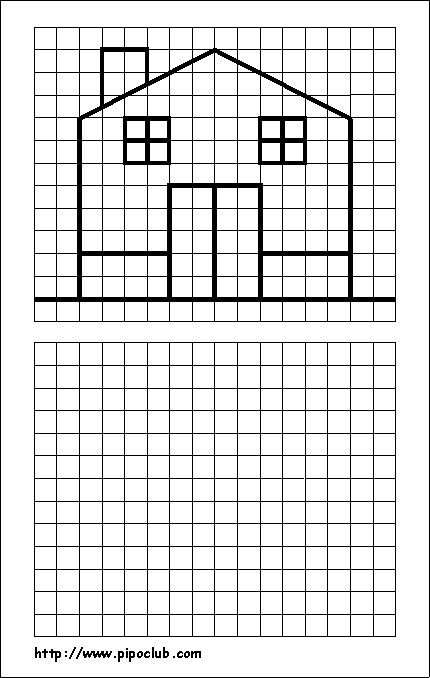 Dokresli vlnky a duhu, vždy ve směru šipek. 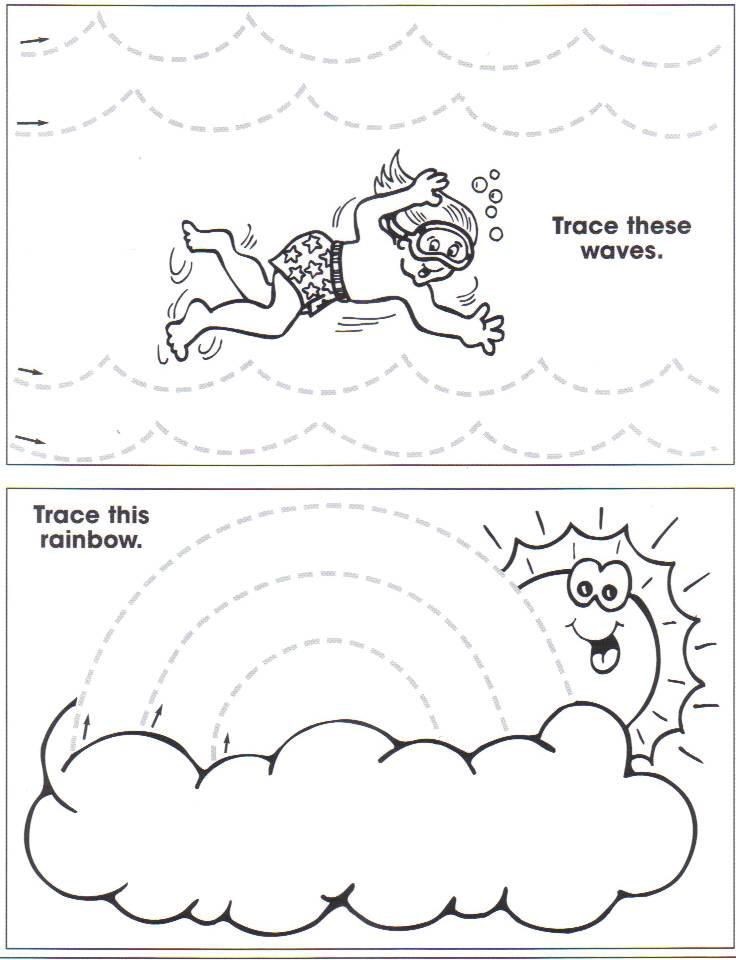 Řekni, co do skupiny nepatří a proč. 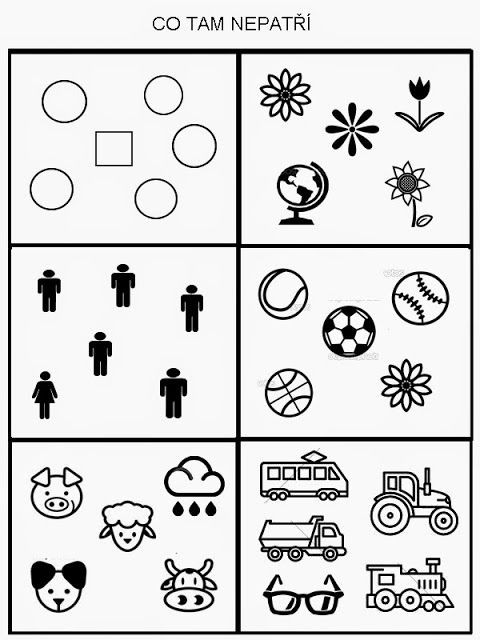 Vybarvi podle zadání. 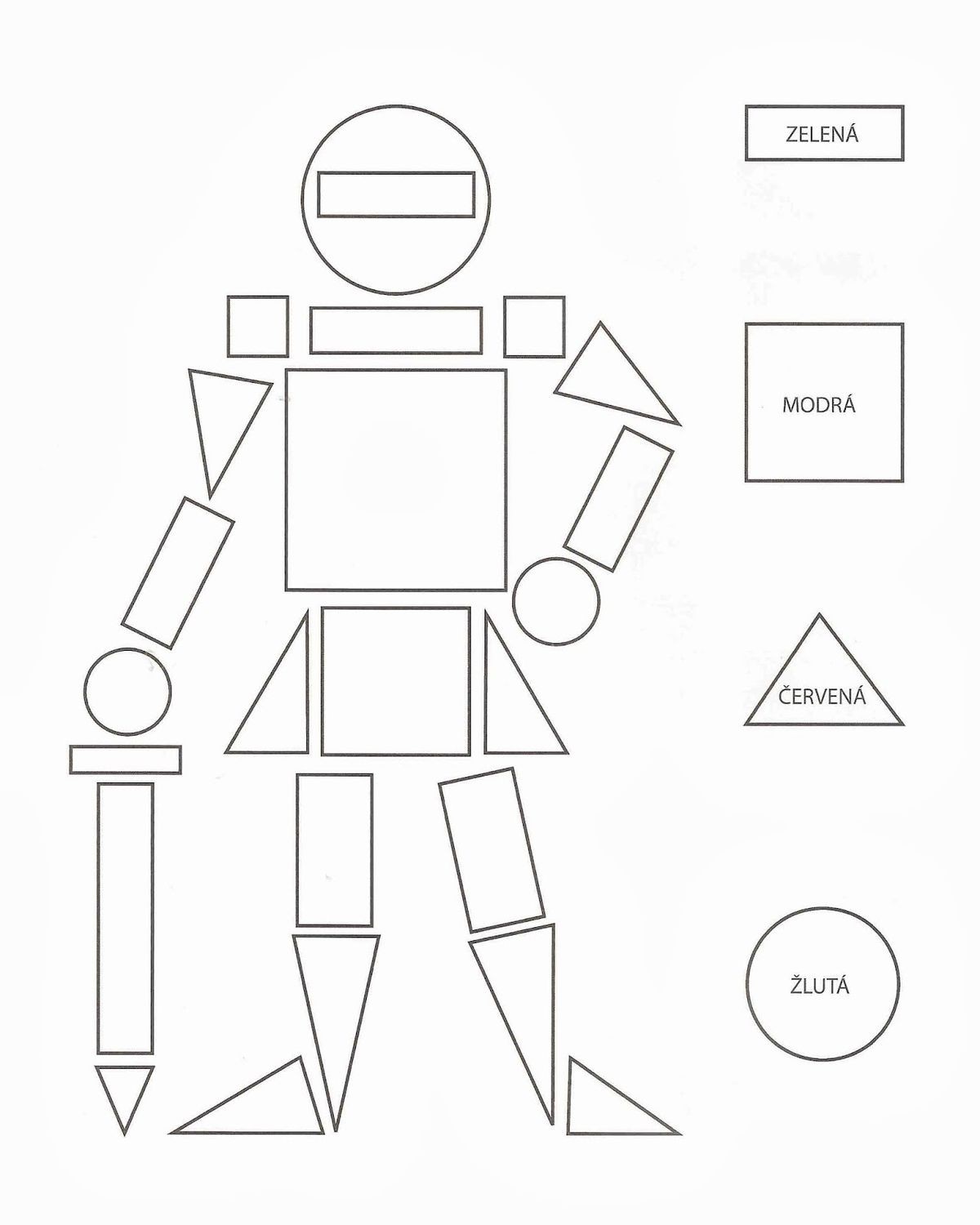 